Наименование курсов: Цифровое сельское хозяйствоОписание:Максимальное количество часов 108, из них  аудиторных 48 часов, самостоятельных (дистанционных) 60 часов. Программа рассчитана на руководителей и  специалистов аграрной отрасли.Основные разделы программы: 1)теоретические основы цифровой экономики;  2)цифроровые технологиии в животноводстве; 3)система автоматизированного планирования оптимального использования земель в сельском хозяйстве; 4)современная  и комплексная завершенная технология "Умной теплицы"; 5)интеллектуальная переработка в агропромышленном комплесе; 6)изменение работы товарных потоков; 7)организация рабочего пространства для максимального использования потенциала сотрудника. Вид финального испытания - цифровой проект.Программа курса:1. Входное тестирование2. Раздел 2. Теоретические основы цифровой экономики. Краткий обзор развития цифровой экономики. BIG-DATA. Преимущества цифровизации. Интернет вещей. Архитектур интернета вещей.Искусственный интелект.Раздел.3 Цифровые технологии в животноводстве. Концептуальные технико-технологические решения по созданию молочных ферм нового поколения на основе иннтелектуальных цифровых технологий.Раздел 4.Система автоматизированного планирования оптимального использования земель в сельском хозяйстве. Интелектуальные системы планирования и оптимизации агроландшафтов и использование земель в сельском хозяйственном производстве на разных уровнях обобщения (поле, хозяйство, муниципалитет, субъект РФ, страна) функционирующей на основе цифровых, дистанционных, геоинформационных технологий и методов компьютерного моделирования. Оцифровка полей и точное земледелие. Применение беспилотников. Система "паралельного вождения" .Проект "эффективный гектар".Раздел. 5. Организация рабочего пространства, для максимального использования потенциала сотрудников. Исскуственный интеллект. Совместная работа с ддокументами в реальном времени. Удаленные сотрудники. Новые варианты коммуникаций.Облачные вычесления. Энергетическая эффективность.Требование к слушателям:К освоению программы допускаются лица имеющие среднее профессиональное и  (или) высшее образование.Результаты обученияВ результате освоения программы слушатель должен приобрести следующие знания:слушатель должен знать:- основные виды рисков и неопредленнностей в сельском хозяйстве при внедрении цифровых технологий;- основные методы решения задач обеспечения роста эффективности цифровизации сельскохозяйственного производства;- методы коммуникации и кооперации в цифровой среде.слушатель должен уметь:- учиться в условиях неопределенности;- применять креативное мышление;-решать вопросы аграрного производства в технологически насыщенной среде.слушатель должен владеть:- навыками коммуникаций и кооперации в цифровой среде сельскохозяйситвенного производства;- навыками управления информацией и данными.Выдаваемый документ по окончанию обученияСВИДЕТЕЛЬСТВО О ПОВЫШЕНИИ КВАЛИФИКАЦИИДата начала обучения01.06.2020.,ПреподавателиДоктор биологических наук, профессор. Проректор по науке ФГБОУ ВО «Казанская государственная академия ветеринарной медицины имени Н.Э. Баумана».Ахметов Тахир Мунавирович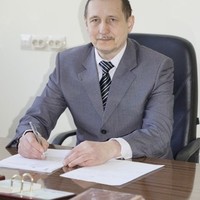 Кандидат биологических наук, доцент. Нуруллин анас АбдрахмановичОбласть исследований - "Цифровизация сельского хозяйства"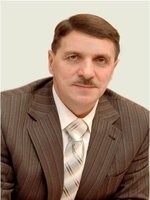 Кандидат экономических наук, доцент.Субаева Асия Камилевна Область исследований - "Цифровая трансформация сельского хозяйства".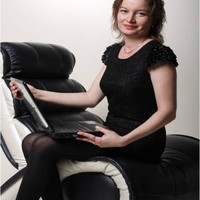 